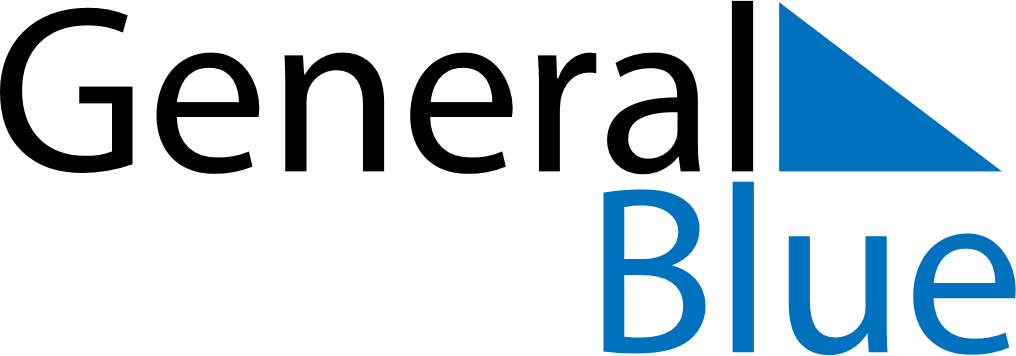 Angola 2022 HolidaysAngola 2022 HolidaysDATENAME OF HOLIDAYJanuary 1, 2022SaturdayNew Year’s DayFebruary 4, 2022FridayLiberation DayMarch 1, 2022TuesdayShrove TuesdayMarch 8, 2022TuesdayInternational Woman’s DayApril 4, 2022MondayPeace DayApril 15, 2022FridayGood FridayApril 17, 2022SundayEaster SundayMay 1, 2022SundayLabour DayMay 1, 2022SundayMother’s DaySeptember 17, 2022SaturdayNational Hero DayNovember 2, 2022WednesdayAll Souls’ DayNovember 11, 2022FridayIndependence DayDecember 25, 2022SundayChristmas Day